بسمه تعالي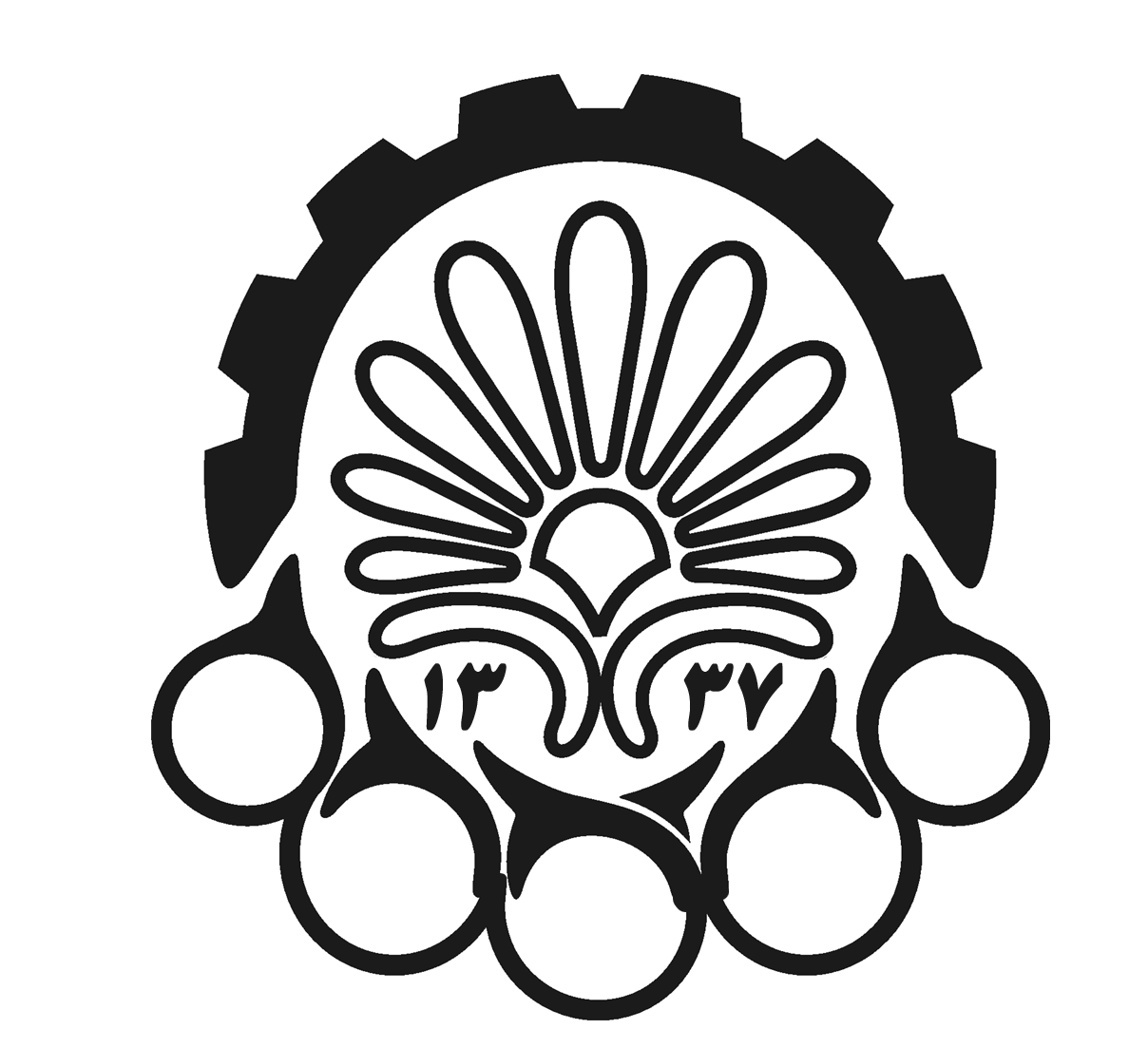 دانشگاه صنعتي اميركبير( پلي تكنيك تهران)دانشكده رياضي وعلوم كامپيوتر(  فرم حذف اضظراری   )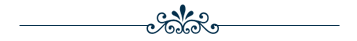 اینجانب ........................................    به شماره دانشجویی .............................     تقاضای حذف درس ...........................
کد هفت رقمی درس   .............................      را دارم .                                                          امضا و تاریخ :ــــــــــــــــــــــــــــــــــــــــــــــــــــــــــــــــــــــــــــــــــــــــــــــــــــــــــــــــــــــــــــبا رعایت مقررات آموزشی با حذف درس موافقت می شود.توضیحات  .......................................................................................................................................................................                                                      نام و نام خانوادگی :                                                                امضا  و تاریخ :ــــــــــــــــــــــــــــــــــــــــــــــــــــــــــــــــــــــــــــــــــــــــــــــــــــــــــــــــــــــــــــبا رعایت مقررات آموزشی با حذف درس موافقت می شود.                                                                     مهر و امضا و تاریخ :ــــــــــــــــــــــــــــــــــــــــــــــــــــــــــــــــــــــــــــــــــتائید دفتر تحصیلات تکمیلی دانشکده  : 